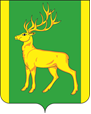 РОССИЙСКАЯ   ФЕДЕРАЦИЯ                                                          ИРКУТСКАЯ   ОБЛАСТЬ АДМИНИСТРАЦИЯ МУНИЦИПАЛЬНОГО ОБРАЗОВАНИЯКУЙТУНСКИЙ РАЙОН  П О С Т А Н О В Л Е Н И Е«01»  марта 2019 г.                    р.п. Куйтун                               № 128-пОб утверждении Реестра мест (площадок) временного накопления твёрдых коммунальных отходов на территории муниципального образования Куйтунский районВ соответствии с федеральным законом от 06.10.2003 № 131-ФЗ «Об общих принципах организации местного самоуправления в Российской Федерации», федеральным законом от 24.06.1998 № 89-ФЗ  «Об отходах производства и потребления», федеральным законом от 31.12.2017 № 503-ФЗ «О внесении изменений в Федеральный закон «Об отходах производства и потребления» и отдельные законодательные акты Российской Федерации», постановлением Правительства Российской Федерации от 31.08.2018 № 1039 «Об утверждении Правил обустройства мест (площадок) накопления твердых коммунальных отходов и ведения их реестра», руководствуясь ст. ст. 37, 46 Устава муниципального образования Куйтунский район, администрация муниципального образования Куйтунский район П О С Т А Н О В Л Я Е Т:	1. Утвердить Реестр  мест (площадок) временного накопления твёрдых коммунальных отходов на территории муниципального образования Куйтунский район. (Приложение  1)	2. Начальнику организационного отдела администрации муниципального образования Куйтунский район Яковлевой Л.И. опубликовать настоящее постановление в газете «Отчий край» и разместить на официальном сайте муниципального образования Куйтунский район kuitun.irkobl.ru.3. Настоящее постановление вступает в силу после дня его официального опубликования.4. Контроль за выполнением настоящего постановления возложить на начальника Управления по ЖКХ администрации муниципального образования Куйтунский район Молчанова С.М.Мэр муниципального образования Куйтунский район 								А.П. МариПриложение 1к постановлению администрациимуниципального образования Куйтунский район от «01» марта 2019 № 128-пРеестр мест (площадок) временного накопления твёрдых коммунальных отходов на территории муниципального образования Куйтунский район№ п/пДанные о нахождении мест (площадок) накопления ТКО(сведения об адресе и (или) географических координатах)Данные о технических характеристиках мест (площадок) накопления ТКО(сведения об используемом покрытии, площади, количестве размещенных и планируемых к размещению контейнеров и бункеров с указанием их объема)Данные о собственниках мест (площадок) накопления ТКО(для ЮЛ: полное наименование и ОГРН записи в ЕГРЮЛ, адрес;для ИП: Ф.И.О., ОГРН записи в ЕГРИП, адрес регистрации по месту жительства;для ФЛ: Ф.И.О., серия, номер и дата выдачи паспорта или иного документа, удостоверяющего личность, адрес регистрации по месту жительства, контактные данные)Данные об источниках образования твердых коммунальных отходов, которые складируются в местах (на площадках) накопления ТКО(сведения об одном или нескольких объектах капитального строительства, территории (части территории) поселения, при осуществлении деятельности на которых у физических и юридических лиц образуются ТКО, складируемые в соответствующих местах (на площадках) накопления ТКО)1Российская Федерация, Иркутская область, Куйтунский район, на удалении 850м. на северо-запад от с.Алкин20367МКУ «КУМИ по Куйтунскому району»Население2Российская Федерация, Иркутская область, Куйтунский район, на удалении 250м. на северо-восток от с.Малая Кочерма5012МКУ «КУМИ по Куйтунскому району»Население3Российская Федерация, Иркутская область, Куйтунский район, на удалении 500м. на юго-запад от с. Сулкет9943МКУ «КУМИ по Куйтунскому району»Население4Российская Федерация, Иркутская область, Куйтунский район, на удалении 50м. на север от д.Тобино3806МКУ «КУМИ по Куйтунскому району»Население5Российская Федерация, Иркутская область, Куйтунский район, на удалении 900м. на север от с. Андрюшино7348МКУ «КУМИ по Куйтунскому району»Население6Российская Федерация, Иркутская область, Куйтунский район, на удалении 300м. на восток от п.Березовский2523МКУ «КУМИ по Куйтунскому району»Население7Российская Федерация, Иркутская область, Куйтунский район, на удалении 50м. на юго-запад от с.Хаихта4545МКУ «КУМИ по Куйтунскому району»Население8Российская Федерация, Иркутская область, Куйтунский район, на удалении 250м. на северо-восток от с.Ключи4661МКУ «КУМИ по Куйтунскому району»Население9Российская Федерация, Иркутская область, Куйтунский район, Барлукское муниципальное образование на удалении 400метров на северо-восток от с.Барлук25321МКУ «КУМИ по Куйтунскому району»Население10Российская Федерация, Иркутская область, Куйтунский район, Барлукское муниципальное образование на удалении 700метров на юг от с.Бурук4094МКУ «КУМИ по Куйтунскому району»Население11на удалении 400 метров на запад от с.Большой Кашелак6079МКУ «КУМИ по Куйтунскому району»Население12Иркутская область, Куйтунский район, юго-восточнее от п. Харик14400МКУ «КУМИ по Куйтунскому району»Население13Российская Федерация, Иркутская область, Куйтунский район, Иркутское муниципальное образование на удалении 100метров на северо-восток от п.Ахтинский3169МКУ «КУМИ по Куйтунскому району»Население14Российская Федерация, Иркутская область, Куйтунский район, Иркутское муниципальное образование на удалении 300метров на северо-восток от д.Листвянка3239МКУ «КУМИ по Куйтунскому району»Население15Российская Федерация, Иркутская область, Куйтунский район, Иркутское муниципальное образование на удалении 100метров на юг от п.Сосновский3026МКУ «КУМИ по Куйтунскому району»Население16Российская Федерация, Иркутская область, Куйтунский район, Иркутское муниципальное образование юго-западнее п.Степной3058МКУ «КУМИ по Куйтунскому району»Население17Российская Федерация, Иркутская область, Куйтунский район, Иркутское муниципальное образование на удалении 400метров на юго-восток от д.Харчев3313МКУ «КУМИ по Куйтунскому району»Население18Российская Федерация, Иркутская область, Куйтунский район, на удалении 2 км на запад от с.Каразей, урочище "Домашенкино"15278МКУ «КУМИ по Куйтунскому району»Население19Российская Федерация, Иркутская область, Куйтунский район, Карымское муниципальное образование на удалении 500м на юго-восток от с.Карымск10599МКУ «КУМИ по Куйтунскому району»Население20Российская Федерация, Иркутская область, Куйтунский район, на удалении 270 метров на север от с.Амур9437МКУ «КУМИ по Куйтунскому району»Население21Российская Федерация, Иркутская область, Куйтунский район, на удалении 100 метров на запад от с.Кундуй19998МКУ «КУМИ по Куйтунскому району»Население22Российская Федерация, Иркутская область, Куйтунский район, на удалении 150 метров на запад от д.Александро-Невская станица9144МКУ «КУМИ по Куйтунскому району»Население23Российская Федерация, Иркутская область, Куйтунский район, на удалении 100 метров на северо-запад от с.Тихорут2838МКУ «КУМИ по Куйтунскому району»Население24Российская Федерация, Иркутская область, Куйтунский район, на удалении 250 метров на север от п.Ленинский10281МКУ «КУМИ по Куйтунскому району»Население25Российская Федерация, Иркутская область, Куйтунский район, на удалении 200 метров на север от с.Игнино6460МКУ «КУМИ по Куйтунскому району»Население26Российская Федерация, Иркутская область, Куйтунский район, на удалении 500 метров на восток от с.Или5075МКУ «КУМИ по Куйтунскому району»Население27Российская Федерация, Иркутская область, Куйтунский район, на удалении 500 метров на запад от п.Еланский5088МКУ «КУМИ по Куйтунскому району»Население28Российская Федерация, Иркутская область, Куйтунский район, на удалении 500 метров на юго-запад от п.Лермонтовский18153МКУ «КУМИ по Куйтунскому району»Население29Российская Федерация, Иркутская область, Куйтунский район, на удалении 250 метров на северо-восток от д.Станицы 3-я5051МКУ «КУМИ по Куйтунскому району»Население30Российская Федерация, Иркутская область, Куйтунский район,  западная окраина с.Каранцай3577МКУ «КУМИ по Куйтунскому району»Население31Российская Федерация, Иркутская область, Куйтунский район, на удалении 400 метров на юго-запад от с.Мингатуй9880МКУ «КУМИ по Куйтунскому району»Население32Российская Федерация, Иркутская область, Куйтунский район, на удалении 700 метров на восток от п.жд.ст.Тулюшка16914МКУ «КУМИ по Куйтунскому району»Население33Российская Федерация, Иркутская область, Куйтунский район, на удалении 360 м. на юг от п.Майский3486МКУ «КУМИ по Куйтунскому району»Население34Российская Федерация, Иркутская область, Куйтунский район, на удалении 500 метров на север от д.Новая Када3152МКУ «КУМИ по Куйтунскому району»Население35Российская Федерация, Иркутская область, Куйтунский район, на удалении 2 км на северо-восток  от с.Усть-Када14742МКУ «КУМИ по Куйтунскому району»Население36Российская Федерация, Иркутская область, Куйтунский район, Уховское муниципальное образование 320м в юго-западном направлении от п.Уховский20701МКУ «КУМИ по Куйтунскому району»Население37Российская Федерация, Иркутская область, Куйтунский район, на удалении 100 метров на север от с.Уян20185МКУ «КУМИ по Куйтунскому району»Население38Российская Федерация, Иркутская область, Куйтунский район, на удалении 200 метров на запад от д.Красный Яр3530МКУ «КУМИ по Куйтунскому району»Население39Российская Федерация, Иркутская область, Куйтунский район, на удалении 1,5 км на север от д.Аршан3055МКУ «КУМИ по Куйтунскому району»Население40Российская Федерация, Иркутская область, Куйтунский район, на удалении 1,1 км на северо-запад от с.Харик5071МКУ «КУМИ по Куйтунскому району»Население41Российская Федерация, Иркутская область, Куйтунский район, Чеботарихинское муниципальное оразование на удалении 650м на северо-восток от с.Чеботариха9931МКУ «КУМИ по Куйтунскому району»Население42Российская Федерация, Иркутская область, Куйтунский район, Чеботарихинское муниципальное оразование на удалении 100м на северо-восток от п.жд.ст.Мингатуй5144МКУ «КУМИ по Куйтунскому району»Население43Иркутская область, Куйтунский район, в юго-восточной части рабочего поселка Куйтун, (район Кадинского ЛПХ)58600МКУ «КУМИ по Куйтунскому району»НаселениеВсего площадокВсего площадок43Поставлено на кадастровый учетПоставлено на кадастровый учет38На согласовании министерстве лесного комплексаНа согласовании министерстве лесного комплекса5